MOLEKÜLER BİYOLOJİ VE GENETİK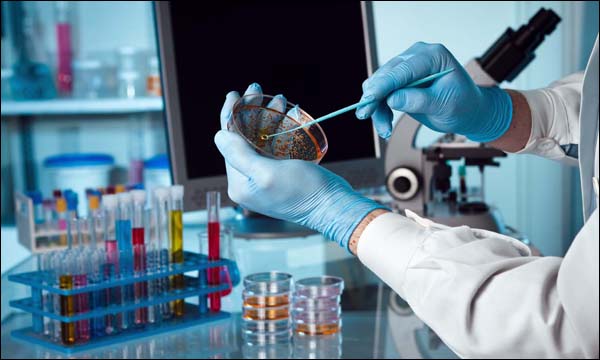 Moleküler Biyoloji ve Genetik Bölümü Nedir?Moleküler Biyoloji ve Genetik, hücreleri oluşturan moleküllerin canlıların davranışlarını nasıl belirlediğini anlamaya çalışan çok disiplinli akademik bir bölümdür.Moleküler Biyoloji ve Genetik Bölümü Eğitim Süresi Kaç Yıldır?Moleküler Biyoloji ve Genetik, üniversitelerde birbirinden farklı fakülteler (Fen-Edebiyat, Temel Bilimler, Mühendislik ve Doğa Bilimleri) bünyesinde eğitimi verilmekte olan 4 yıllık lisans bölümüdür.Moleküler Biyoloji ve Genetik Bölümü Dersleri Nelerdir?Üniversite sınavı sonrasında tercih dönemi geldiğinde bu bölüme tercihleri arasında yer vermeyi amaçlayan aday öğrenciler;Genel Kimya,Genel Biyoloji,Moleküler Hücre Biyolojisi,Hücresel ve Moleküler Fizyoloji,Moleküler Genetik,Veri Tabanı Yönetim Sistemleri,Biyoinformatik,Genomiks ve Proteomiks,Mikrobiyoloji,Genomik ve Genetiğin Biyoetiği,Kök Hücre Biyolojisi,İmmunolojiBaşta olmak üzere birçok dersten 8 yarıyıllık eğitim süreleri boyunca sorumlu olacaklardır. Tüm bu dersleri başarı ile tamamlayan bireyler “Moleküler Biyoloji ve Genetik Lisans Diploması” elde etmeye hak kazanırlar.Moleküler Biyoloji ve Genetik Mezunu Ne İş Yapar?Biyologlar, canlı hücrenin karmaşık ortamında bu moleküllerin işlevini incelemek için moleküler ve genetik araçlar kullanırlar. Bu bölümdeki gruplar, bu yaklaşımları, transkripsiyon ve translasyonun temel süreçleri, sinyal transdüksiyon yolları dahil olmak üzere küresel gen kontrol mekanizmaları, görsel ve koku alma sistemlerinin işlevi ve genetik çeşitliliğin doğası ve daha birçok yanıtlanması beklenen soruları incelemek için kullanmaktadır. Doğal popülasyonlarda ve bunun evrimlerin diğer canlılarla arasında oluşan etkileşimi konu alır.Moleküler Biyoloji ve Genetik Bölümü Mezunu İş Olanakları Nelerdir?Moleküler Biyoloji ve Genetik mezunları için kariyer seçenekleri;Eğitim ve Araştırma Hastanelerinde,İlaç Firmalarında,Kök Hücre Merkezlerinde,Biyoteknoloji Araştırma Merkezlerinde,Tüp Bebek Merkezlerinde,ÜniversitelerdeŞeklindedir. Söz konusu iş alanlarından kamuya ait kurumlar da söz konusu olabilir ve kamuda istihdam sağlayabilmek için (fen bilgisi, kimya veya biyoloji öğretmenliği vb.) Kamu Personeli Seçme Sınavı (KPSS)’ndan elde edilecek sonuç belirleyici olacaktır.